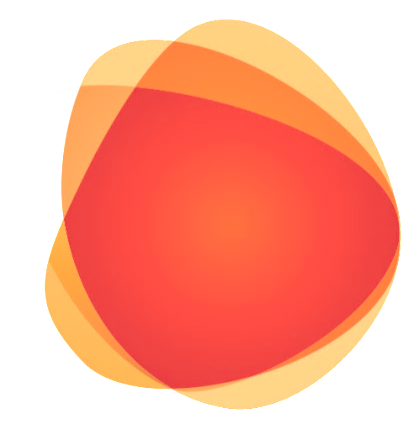 Konkurs na makro-innowacje w temacie: 
Przerwanie procesu dziedziczonego ubóstwa na obszarach zdegradowanychOdpowiedzi na pytania, które wpłynęły do Instytucji Organizującej Konkurs od 9 do 20 maja 2016 r.Pkt II Regulaminu konkursu, podpunkt 3 ma brzmienie: "Dodatkowo członkiem partnerstwa (liderem lub partnerem) musi być instytucja publiczna szczebla lokalnego (lub instytucje), w której kompetencji (kompetencjach) leży minimalizowanie problemu dziedziczonego ubóstwa w aspekcie terytorialnym i tematycznym wskazanym we wniosku o dofinansowanie. Ze względu na temat konkursu niezbędne jest, aby wśród instytucji odpowiedzialnych za realizację projektu występował taki podmiot, który z jednej strony ma kompetencje i doświadczenie w obszarze działalności na rzecz przeciwdziałania dziedziczonemu ubóstwu, a z drugiej potencjał, aby skutecznie wdrożyć wypracowany model do lokalnej polityki i praktyki."Czy Regionalny Ośrodek Polityki Społecznej można uznać za instytucję publiczną szczebla lokalnego w myśl przytoczonych powyżej zapisów Regulaminu niniejszego konkursu? W aspekcie tematycznym Regionalny Ośrodek Polityki Społecznej jako wojewódzka samorządowa jednostka organizacyjna, która realizuje zadania samorządu województwa z zakresu polityki społecznej, spełnia wymogi określone w cytowanym przez Pana zapisie Regulaminu. Należy jednak zwrócić uwagę, że musi też je spełniać w aspekcie terytorialnym. A to będzie zależało od tego, jaki teren będzie objęty działaniami projektowymi. Może się bowiem okazać, że ze względu na ten teren, właściwym poziomem jest gmina a nie województwo. Kwestie te wymagają odpowiedniego uzasadnienia we wniosku o dofinansowanie.Czy w ramach konkursu może występować partnerstwo wyłącznie z podmiotów sektora publicznego?Regulamin konkursu nie stawia w przedmiotowym zakresie żadnych ograniczeń, natomiast zgodnie z jednym z kryteriów dostępu ocenianym na etapie oceny merytorycznej jest wymagane, aby wnioskodawca lub co najmniej jeden z partnerów posiadał doświadczenie we współpracy w zakresie działalności na rzecz osób z rodzin dotkniętych problemem dziedziczenia biedy / utrwalonego ubóstwa z podmiotami funkcjonującymi w sektorze innym niż ten, który wnioskodawca / partner reprezentuje. Czyli w tym przypadku będą to instytucje działające albo w sektorze pozarządowym, albo prywatnym.Proszę też pamiętać o wymaganiach jakościowych, jakie musi spełniać model (podrozdział 5.3 Regulaminu). Jednym z wymogów jest kompleksowość, co oznacza, że model musi zapewniać m.in. współpracę i integrację różnych służb i organizacji, grup formalnych i nieformalnych – pomoc społeczna, rynek pracy, służba zdrowia, nauczyciele i pedagodzy szkolni, kuratorzy sądowi policja, parafie, organizacje pozarządowe, itd. Nie jest wymagane, aby w partnerstwie byli reprezentanci ww. typów podmiotów, ale model musi uwzględniać ich współdziałanie.Zgodnie z zapisem na str. 14 Regulaminu (Podmioty uprawnione do ubiegania się o dofinansowanie, pkt. 2) koniecznym jest, aby podmioty tworzące partnerstwo, zgodnie z ich dokumentami powołującymi (lub zgodnie z celami swojej działalności) prowadziły działalność na obszarze objętym projektem... Czy poprzez prowadzenie działalności na obszarze objętym projektem rozumie się posiadanie siedziby działalności na danym obszarze, czy też prowadzenie działań na rzecz społeczności zamieszkującej dany teren?Czy jeżeli projekt w ramach ogłoszonego konkursu będzie prowadzony na obszarze jednej wsi leżącej na terenie gminy X, to czy Partner musi mieć w swoich dokumentach zapis, że prowadzi działalność na terenie tej danej wsi? Czy wystarczy zapis na terenie gminy X. Jeśli wystarczy, że na terenie gminy X to, czy prowadzenie takiej działalności na terenie tej konkretnej wsi musi udokumentować jakimś dokumentem, zaświadczeniem, iż mieszkańcy tej wsi byli jego klientami?Chodzi o prowadzenie działalności na rzecz społeczności zamieszkującej dany teren. Nie oczekujemy, że w dokumentach powołujących będzie wskazana ta konkretna wieś, bo rzadko się zdarza, aby w nich tak wąsko określony był zasięg działania danej organizacji / instytucji. Najczęściej wskazuje się np. obszar danej gminy, powiatu czy województwa. Proszę też zwrócić uwagę, że w przedmiotowym zapisie obok sformułowania „zgodnie z ich dokumentami powołującymi” jest w nawiasie dodane „(lub zgodnie z celami swojej działalności)”. Oznacza to, że nawet jeśli np. dana organizacja pozarządowa nie ma w swoim statucie wskazania, że prowadzi swoją działalność na terenie gminy X, tylko na terenie całego kraju, ale od kilku lat aktywnie działa na terenie tej gminy i dobrze zna lokalne uwarunkowania oraz zostanie to stosownie wykazane we wniosku, to również wymóg zostanie spełniony. Poprzez stosowne wykazanie należy rozumieć, np. przedstawienie projektów, które ta organizacja realizowała na rzecz mieszkańców wsi, załączenie do wniosku referencji od np. instytucji publicznej działającej w tej gminie, które zaprezentują wspólnie przeprowadzone inicjatywy i charakter współpracy. Zgodnie z zapisem na str. 14 Regulaminu koniecznym jest, aby podmioty tworzące partnerstwo, zgodnie z ich dokumentami powołującymi (lub zgodnie z celami swojej działalności) prowadziły działalność na obszarze objętym projektem lub miały co najmniej 5-letnie doświadczenie w prowadzeniu działań na rzecz osób z rodzin dotkniętych problemem dziedziczenia biedy/utrwalonego ubóstwa. Jakimi dokumentami powinni udokumentować swoje doświadczanie, czy będą to referencje, czy jakieś inne dokumenty? Czy partner musi mieć konkretnie wpisane, iż prowadził działania na rzecz osób z rodzin dotkniętych problemem dziedziczenia biedy/utrwalonego ubóstwa, czy mogą to być na przykład działania na rzecz osób zagrożonych wykluczeniem społecznym lub np. iż realizuje swoje cele na rzecz rodzin znajdujących się w trudnej sytuacji życiowej lub materialnej?Na etapie składania wniosku, spełnienie wskazanego wymogu odbywać się będzie w oparciu o informacje przedstawione w części X wniosku o dofinansowanie (Potencjał społeczny). Wnioskodawca podpisując wniosek składa m.in. oświadczenie, że dane zawarte we wniosku są zgodne z prawdą. Jego prawdziwość jest weryfikowana przez IOK przed podpisaniem umowy o dofinansowanie. Aby wykazać 5-letnie doświadczenie w przedmiotowym zakresie, należy przedstawić konkretne przedsięwzięcia, które partner wcześniej realizował i które dotyczyły wspierania osób z rodzin dotkniętych problemem dziedziczenia biedy / utrwalonego ubóstwa (formy wspierania mogą mieć różnoraki charakter). Z opisu tych przedsięwzięć musi jednoznacznie wynikać, że ich łączny czas trwania nie był krótszy niż 5 lat.Czy MOPS X może ubiegać się o dofinansowanie w ramach konkursu POWR.04.01.00-IZ.00-00-00-004/16 w zakresie przerwania procesu dziedziczonego ubóstwa na obszarach zdegradowanych posiłkując się obszarem wyznaczonym podczas procesu delimitacji prowadzonego przez Miasto X i będącego obecnie na etapie konsultacji społecznych projektu uchwały wyznaczającej obszar zdegradowany i obszar rewitalizacji (wymaganych zapisami Ustawy o rewitalizacji z dn. 9 października 2015), czy też konkurs jest kierowany do beneficjentów którzy już mają ww. obszar przyjęty Uchwałą Rady Miasta? W konkursie nie obowiązują definicje czy inne wymogi, które wynikają z Ustawy o rewitalizacji. Jeśli chodzi rozumienie terminu "teren zdegradowany" w ogłoszonym konkursie na makro-innowacje, należy kierować się przede wszystkim następującym zapisem Regulaminu (podrozdział 5.3), ale czytać go w kontekście pozostałych informacji w nim przedstawionych jeśli chodzi o temat „przerwanie procesu dziedziczonego ubóstwa na terenach zdegradowanych”:„Projekt dotyczy określonego we wniosku o dofinansowanie terytorium zdegradowanego społecznie i fizycznie, na terenie którego występuje koncentracja ubóstwa oraz negatywnych zjawisk i stan ten „przenosi się” na następne pokolenia (czyli mamy na nim do czynienia ze zjawiskiem międzypokoleniowej transmisji ubóstwa). Zadaniem wnioskodawcy jest udowodnienie, na podstawie obiektywnych i weryfikowalnych danych (np. wynikających z regionalnych czy lokalnych badań, prowadzonych w oparciu o metody dostosowane do lokalnych uwarunkowań), że terytorium dla którego planuje wypracować model, spełnia ww. definicję.Przede wszystkim uwzględnia się tutaj wiejskie tereny dawnych PGR-ów, małe miasta lub wydzielone części dużych miast po likwidacji dużego zakładu pracy lub wydzielone części miast (np. dwa przylegające do siebie kwartały ulic), na terenie których stopa biedy jest znacząco wyższa niż średnia dla danego miasta z innych specyficznych przyczyn, np. degradacja mieszkaniowa, wysoki poziom patologii. Lista ta nie jest katalogiem zamkniętym. To zadaniem wnioskodawcy jest dowiedzenie na podstawie właściwie dobranych, specyficznych wskaźników (standardowe takie jak np. stopa bezrobocia czy stopa biedy są niewystarczające), że rzeczywiście dany rejon jest dotknięty problemem międzypokoleniowej transmisji biedy.”Należy też zapoznać się Instrukcją wypełniania wniosku ... (załącznik 3), w której wskazano m.in., jakiego typu informacje powinny być uwzględnione we wniosku przy opisie terenu, na którym realizowane będą zadania projektowe.Czy w ramach projektu możliwa jest realizacja działań na kilku obszarach (spełniających kryteria) i w efekcie wypracowanie kilku modeli dla każdego z obszarów?Z Regulaminu konkursu jednoznacznie wynika, że chodzi o wypracowanie jednego modelu, który ma dotyczyć danego typu terytorium - proszę zapoznać się z kryteriami dostępu nr 1, 4, czy 5 (ocena merytoryczna), które odnoszą się do jednego modelu i jednego typu  terytorium. Zatem nie jest możliwe wypracowanie kilku modeli dla jednego typu terytorium i uwzględnić w projekcie kilku typów terytorium.Czy np. w przypadku miast na prawach powiatu możliwa jest realizacja projektu, w którym partnerstwo tworzą ośrodek pomocy społeczny (OPS) i powiatowy urząd pracy (PUP)?Nie, wspólne działanie jednostek organizacyjnych, które nie posiadają osobowości prawnej i które podlegają pod ten sam organ założycielski (chodzi o OPS i PUP), nie jest traktowane jako partnerstwo w rozumieniu art. 33 ustawy z dnia 11 lipca 2014 r. o zasadach realizacji programów w zakresie polityki spójności finansowanych w perspektywie finansowej 2014–2020 (tzw. ustawa wdrożeniowa). Miasto na prawach powiatu powinno być liderem w projekcie, a jako realizatorów (np. przy opisie zadań) wskazać te jednostki organizacyjne (OPS i PUP). Są one też wpisywane do umowy o dofinansowanie jako faktyczni realizatorzy projektu (por. Załącznik 15 – Wzór umowy o dofinansowanie projektu, § 5, ust. 4). Należy przy tym pamiętać, że projekt musi zostać złożony w partnerstwie (obok lidera musi występować co najmniej 1 partner a maksymalnie 4).Jednym z kryteriów jakościowej oceny merytorycznej jest stopień innowacyjności proponowanego modelu na tle istniejącej praktyki. A z drugiej strony, jednym z podstawowych założeń jeśli chodzi o stworzenie modelu w ramach konkursu jest to, aby wykorzystać w nim pozytywnie zweryfikowane rozwiązania instrumenty wypracowane w ramach PIW EQUAL czy PO KL. Jak to pogodzić?Nie ma w tym sprzeczności. Innowacją nie jest wyłącznie nowe rozwiązanie, ale też modyfikacja już istniejącego. Może to być  dodanie wydawałoby się niewielkiego elementu czy drobna modyfikacja, ale które będą miały znaczenie np. w kontekście lepszego dostosowania do potrzeb grup docelowych, czy efektywniejszego wykorzystania potencjału związanego z lokalnymi uwarunkowaniami na danym typie terytorium. Może to być też inne niż dotychczas stosowane w praktyce rozłożenie akcentów przy wykorzystaniu znanych już instrumentów. Wiele kwestii wymaga usprawnień, ale należy pamiętać, że innowacja społeczna to nie tylko nowatorstwo, ale znacznie szersze podejście, por. pkt 3.4 Regulaminu.  